Učenici i učitelji OŠ „Đuro Ester“ obilježili Europski tjedan kretanja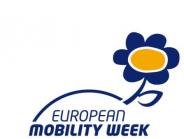 Europski tjedan kretanja ove je godine bio pod sloganom Čist zrak-na tebi je red. Naši  učenici i učitelji su se od 16. do 22. 9. 2013. pridružili raznim događanjima u sklopu programa u Gradu Koprivnici, ali i sami osmislili razne aktivnosti kako bi aktivno obilježili Europski tjedan kretanja.U ponedjeljak, 16.9.2013. za naše je učenike 4. razreda, viša medicinska sestra Sanja Zbodulja održala predavanje pod nazivom „Dišem, dakle postojim - zrak kao izvor života“. Nakon predavanja svaki je učenik dobio priliku da izmjeri svoj izdisajni protok zraka pomoću peak flow metra. Toga dana, naši su učenici 3. razreda išli u kino Velebit gdje su pogledali animirani film „Čudesna šuma“.U utorak, 17.9.2013. obilježavao se Dan javnog prijevoza i u suradnji sa Čazmatransom skupini djece iz Dječjeg vrtića Smiješak i skupini iz Dječjeg vrtića Tratičica omogućena je vožnja po gradu uz pratnju naših učenica - malih turističkih vodiča.  Unatoč kiši, vrtičanci su mogli uživati i učiti o ljepotama i znamenitostima našeg Grada zahvaljujući učenicama koje su pod vodstvom nastavnice Jasminke Fanuko Polančec pripremile za njih zanimljive informacije. U srijedu, 18.9.2013. godine našu su dvoranu popunili prvačići za koje je ispred HAK-a gospodin Ivica Ressler pripremio prigodnu preventivnu edukaciju kako se sigurno i odgovorno kretati u prometu. Učenici su na poklon dobili slikovnicu „Sa zebrom sigurno u školu“ i bojanku “ Vidi i klikni“ kako bi se u svakom trenutku mogli podsjetiti na pravila ponašanja u prometu. U četvrtak, 19.9.2013. naši su se učenici 2. razreda Matične i Područne škole Vinica imali prilike upoznati sa teretnim biciklom zahvaljujući timu eko vozača iz Udruge za održivi razvoj - UZOR. U petak, 20.9.2013. godine djelatnice prometne policije posjetile su učenike 1. razreda s ciljem edukacije o ponašanju u prometu. Naši prvačići su naučili kako se pravilno kretati kao pješaci, vozeći bicikl ili kao putnici u automobilu, te prepoznavati neke prometne znakove koje susreću na putu od kuće do škole. Toga dana, učenici eko grupe pod vodstvom učiteljice Biserke Knez brojali su promet u blizini škole.U subotu, 21.9.2013. godine dio učenika 5. b razreda pod vodstvom razrednika Miroslava Kaniseka sudjelovao je u zanimljivim aktivnostima koje su organizirane na središnjem gradskom trgu. Tako su se uključili u akciju  Biti slijep na 5 minuta Udruge slijepih Koprivničko-križevačke županije i uživali družeći se, učeći pisati i čitati brajevo pismo te ispravno pristupiti i voditi slijepu osobu. U nedjelju, 22.9.2013. učenici šestih i osmih razreda bili su sudionici biciklističke utrke Joža Horvat. Zajedno s profesorom tjelesne i zdravstvene kulture, Matijom Rušakom, učenici su vješto savladali prepreke vozeći se lijepim krajolicima naše Podravine. Od 16. do 20.9.2013. godine, učenici 2.a, 2.a, 2.b, 2.c, 3.c, 4.b i 4.c uključili su se u Igru Prometna zmija. Svaki puta kada je učenik došao u školu pješice ili bicklom, za svaki prijeđeni kilometar, osvojio je bod koji se unosio na veliki plakat. Učenici su vrijedno bilježili i brojali prijeđene kilometre i na taj način osvijestili zdrave načine kretanja. Svoj doprinos Europskom tjednu kretanja dali su također i učenici 1.,2. i 3. razreda igrajući se i vježbajući na školskom igralištu, zatim učenici 4. razreda PŠ Vinica i njihovi roditelji koji su zajedno s učiteljicom Željkom Đurkan odlučili učiniti korak za zdravlje i proveli zajedničko vrijeme u šetnji. Novinarska grupa pod vodstvom knjižničarke Nikoline Sabolić istraživala je zašto je Koprivnica grad bicikala i pripremili su izložbu pod nazivom „Bicikli nekad i danas“. Učenici 5.a razreda sa razrednicom Dubravkom Vajdić osmisli su i započeli  razredni projekt „Od bicikl do bicikla“ i prošetali se gradom kako bi obišli spomenike biciklima. Ovim aktivnostima posvetili smo pozornost održivoj mobilnosti, iskazali svoju ekološku osviještenost i pridonijeli vlastitom zdravlju.Dijana Lukačić,prof. socijalni pedagogkoordinator ETK